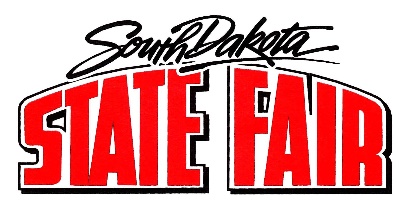 Call to Order and Roll Call: Chairman Faron Wahl called the meeting to order. The roll call was called and a quorum was present. Members present: Faron Wahl, Dusty Anderson, Justin Bell, Amanda Stade, Denise Muntefering, Sherman Gose, Jo Beal, Scott Cordts, Tom Harmon, Erin Yost and via conference call, Gary Sharp, and Loren Noess.Approve Agenda - Additions/Changes: Motion to approve was made by Yost, seconded by Beal; motion carried by roll call vote.Approval of January 19, 2021 Minutes: Motion to approve was made by Bell, seconded by Muntefering; motion carried by roll call vote.Public Comment Period: There were no public comments.2021 LegislationsThe DEX: Senate Bill 99 passed the State House and is awaiting the Governor’s signature. Besch gave a quick overview of the next steps including the architecture firm selection process. Besch also stated the fundraising efforts are going very well. Accolades were given to all involved in the legislative process and the fundraising. Backfill: The State Fair backfill was included in SB 64 and was approved.2021 South Dakota State FairSuperintendent vacancies: Horse and gardening superintendent positions are still open. A couple of key maintenance positions are also open.Certificates of Veterinarian Inspection (CVI): Besch explained the staffing challenges the Animal Industry Board (AIB) has had during the State Fair to staff the gates to verify CVI papers. After consultation and approval from the Animal Industry Board and the Department, the process will change whereas the exhibitor will present the CVI paper to the Superintendent (or designee) to only confirm they have a CVI paper, not to verify its accuracy or its content. The exhibitor will then place the paper in the CVI box for AIB to collect and check on livestock. Any exhibitor found bringing an animal with obvious issues pertaining to animal health and well-being will be asked to leave immediately and will not be allowed to show at the 2022 South Dakota State Fair.Open Class Beef Show: Anderson reported the open class beef show will be held Tuesday and Wednesday before the fair in the 4-H Livestock Complex.  Open class beef will be released Wednesday evening. If necessary, some can stall cattle in the tie-outs south of the Sheep Barn.  No late entries will be accepted in 2021.  The Supreme Heifer and Bull Show is planned for Wednesday evening in the 4-H Livestock Complex.  The FFA Round Robin will be held Monday afternoon in the Dairy Barn.  Entertainment: Briley talked about some of the entertainment she is researching and exploring but has not confirmed much at this time. Vending: Julie Kropuenske was introduced as the new Vendor and Special Events Coordinator. Kropuenske gave a status report on vendors which is filling in nicely. She also mentioned she is working on vendors for Wheel Jam.Camping /Livestock and Competitive Exhibits: Jeanette Linke was introduced as the new Camping and Competitive Exhibits Coordinator. Linke gave a status report on both camping and working through the process on getting the Exhibitor Handbooks ready to be posted online in early April. Decompressing Zone: Besch reported on a concept many fairs are implementing as it relates to establishing a Kids Area or a Decompressing Zone. Basically, it is a designated area where families can take a break and relax in a comfortable, inviting, and secure area (Mom and Dad can sit in a comfortable surrounding to relax while kids play or rest at their own pace). Besch explained a small group with young families is meeting to discuss the concept to determine direction moving forward. 4-H Update: Stade reported 4-H is moving forward with plans for State Fair and provided some specifics regarding the number of livestock and static exhibits that will be allowed. She also mentioned there will be no qualifications required from Achievement Days for participating in the fair. Maintenance and Repair Projects: Besch reported on projects including the Independent Midway asphalt replacement project, Family Living Center overhead door replacement, grandstand east wing repair renovation, replacement of bathroom fixtures campus wide, and 4-H Livestock Complex roof repairs.Non-Fair Events: Besch reported on some upcoming events. Larger events include Performance Radio Outdoor Show March 27-28 and Wheel Jam June 3-6.Commissioner or Manager Reports or Updates: There was a brief discussion about a strategic planning session. Besch stated Secretary Roberts is looking for recommendations on an outside consultant to facilitate the process. The plan is to involve industry partners and stake holders including the City of Huron, GHDC, and the Chamber. Executive Session: Motion made by Harmon, seconded by Yost to move for executive session pursuant to SDCL 1-25-2(3) to discuss contractual matter.Next Meeting: Tentative, April 20, 2021.Adjournment: Motion by Harmon, seconded by Cordts, that the meeting be adjourned. Wahl declared the meeting adjourned.Anyone wishing to participate via telephone conference call should contact the South Dakota State Fair at 605.353.7340 no later than 3 PM Central Time on Friday, January 15, 2021.This meeting is being held in a physically accessible place.  Individuals needing assistance, pursuant to the Americans with Disabilities Act, should contact the South Dakota State Fair at 605.353.7340 in advance of the meeting to make any necessary arrangements.